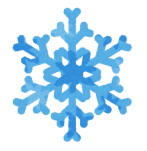 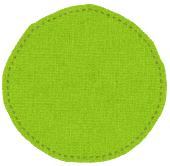 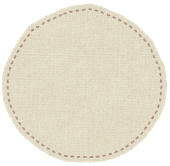 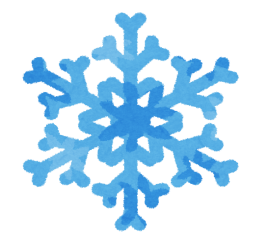 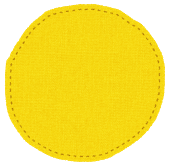 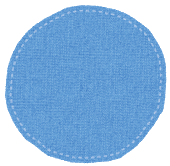 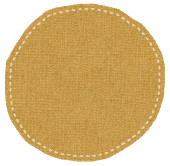 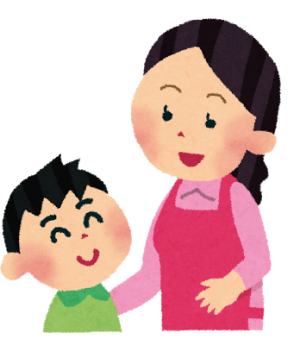 日　時平成２７年１月１０日（土）午前９時３０分～正午場　所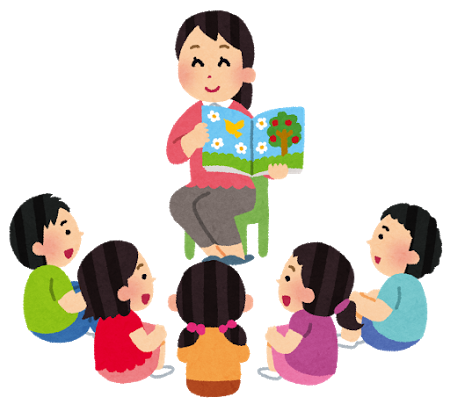 中央図書館明徳館２階研修ホール対　象秋田市内の小学４～６年生定　員１０名内　容児童コーナーの書架整理、絵本や紙芝居などの読み聞かせを体験持ち物エプロン※動きやすい服装でご来館ください参加費無料